COLEGIO MÉDICO DE HONDURASCENTRO NACIONAL DE EDUCACIÓN MÉDICA CONTINUAASOCIACIÓN HONDUREÑA DE NEFROLOGÍA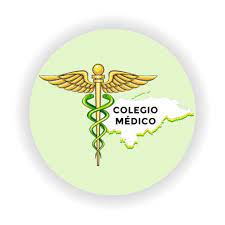 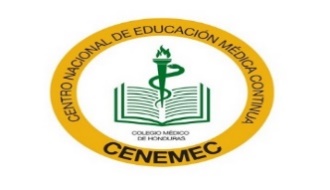 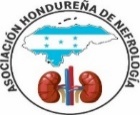 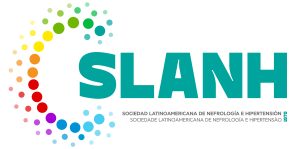 XX JORNADA NACIONAL DE NEFROLOGÍA 2024“DR. JOSÉ RUBÉN PINEDA COBOS”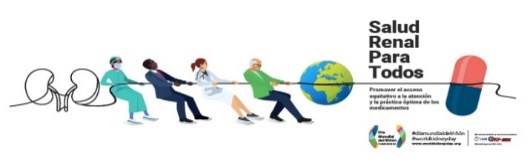 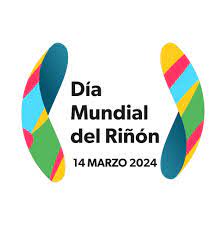                                                 PROGRAMA CIENTÍFICOMODALIDAD VIRTUAL (5 HORAS)VIERNES 15 DE MARZO 2024 14:00 p.m. – 19:00 p.m.                                                              PROGRAMA CIENTÍFICOMODALIDAD HIBRIDA (4 HORAS)SÁBADO 16 DE MARZO 2024 08:00 a.m.– 12:00 p.m.                                                PROGRAMA CIENTÍFICOMODALIDAD HIBRIDA (4 HORAS)SÁBADO 16 DE MARZO 2024 12:00 p.m. – 16:00 p.m.HORATEMAEXPOSITORMODERADOR14:00 - 14:30(30 min)Palabras de Bienvenida Breve Reseña Biográfica del Dr. José Rubén Pineda CobosDra. Carolina Rodríguez Nefróloga Pediatra                                                                        Dra. Claudia AguilarDr. Luis Mazzoni14:30 - 15:00(30 min)Uroanálisis más que un examen de orinaDra. Carolina RodríguezNefróloga Pediatra                                                                        Dra. Claudia AguilarDr. Norlan Maradiaga15:00 - 15:30 (30 min) Hipertensión Arterial en el Paciente Pediátrico Dra. Claudia AguilarNefróloga Pediatra                                                                                                     Dra. Carolina Rodriguez Dr. Jorge Díaz15:30 - 16:00(30 min)  Hematuria y ProteinuriaEvaluación inicial¿Cuándo referir al nefrólogo? Dra. Carolina RodríguezNefróloga Pediatra                                                                        Dra. Claudia AguilarDra. Ingrid Marisol Hernández16:00 - 16:30 (30 min)Glomerulonefris Aguda en NiñosDra. Claudia AguilarNefróloga Pediatra Dra. Carolina Rodriguez Dra. Yoseline Ortiz16:30 – 17:00(30 min)Diagnóstico y Tratamiento de Síndrome Nefrótico en Niños                              Dr. Rubén Galeas Nefrólogo Pediatra                                                                        Dra. Flor FloresDr. Luis Mazzoni 17:00 – 17:30(30 min)Evaluación Diagnóstica y Estudio Metabólico de Litiasis Renal en Niños      Dra. Flor FloresNefróloga Pediatra                                                                        Dr. Rubén GaleasDra. Idis Angélica Lupiac 17:30 – 18:00(30 min)Enfermedad Renal y Nutrición        Dra. Flor Flores Nefróloga Pediatra                                                                        Dr. Rubén GaleasDr. Cesar Tejeda18:00 – 18:45(45 min)PREGUNTASAsistentesNefrólogos Pediátras18:45 – 19:00(15 min)ConclusionesPalabras de despedidaNefrólogos PediátrasDr. Jorge DíazHORATEMAEXPOSITORMODERADOR08:00 - 08:30 (30 min)Palabras de BienvenidaDra. Carolina RodriguezDr. Rubén Galeas AHN08:30 – 09:15 (45 min)Mesa RedondaConsenso para el Manejo de Infección Urinaria en Niños ¿hacia dónde vamos? Panel de expertosNefrólogos PediatrasDra.  Sara Rivera Infectóloga PediatraDr. Cesar TejedaDr. Luis Mazzoni09:15 – 09:45(30 min)¿Cuándo hay que llevar el niño al cirujano pediatra o urólogo? Calendario Quirúrgico PediátricoDr. Mario FonsecaCirugía-Urología PediátricaDr. Rubén GaleasDra. Idis Angélica Lupiac Dra. Ingrid Marisol Hernández09:45 – 10:15 (30 min)Coffe breakReceso 10:15 – 11:00(45 min)Mesa Redonda Anomalías Congénitas del Riñón y del Tracto Urinario (CAKUT)Actualización del Manejo Panel de expertosDr. Mauricio BenítezDr. Arlin OrdoñezDr. Mario FonsecaCirugía-Urología PediátricaDr. Alex GómezUrólogo PediatraDra. Flor Flores Dr. Jorge DíazDra. Yoseline Ortiz11:00 – 11:30(30 min)La Radiología del Tracto UrinarioDr. Walter Pacheco Radiólogo PediatraDra. Claudia AguilarDr. Cesar TejedaDr. Luis Mazzoni11:30 – 12:00(30 min)PreguntasAsistentesNefrólogos y Cirujanos Urólogos PediatrasHORATEMAEXPOSITORMODERADOR12:00 – 12:15(15 min)Breve reseña biográfica del Dr. José Rubén Pineda Cobos Entrega de ReconocimientoDr. Elio Mena Dra. Carolina RodriguezAHN12:15 – 12:30(15 min)Palabras del Dr. José Rubén Pineda Cobos Dr. José Pineda Cobos AHN12:30 – 13:15(45 min)AlmuerzoReceso13:15 – 13:45(30 min)Glomerulonefritis Aguda en Adultos                                                                        Dr. Elio MenaNefrólogoDr. Fernando Fajardo Dr. Justo Oyuela 13:45 – 14:15(30 min)Detección Temprana de la Enfermedad RenalDr. Fernando Fajardo Nefrólogo Dr. Elio MenaDr. Evandro Valladares 14:15 – 14:45(30 min)Enfermedad Renal DiabéticaDr. Evandro Valladares NefrólogoDr. Justo Oyuela Dr. Fernando Fajardo  14:45 – 15:15  (30 min)Síndrome Secreción Inadecuada Hormona AntidiuréticaDr. Justo Oyuela     Nefrólogo             Dr. Elio MenaDr. Evandro Valladares  15:15 – 15:45 (30 min)PreguntasAHN 15:45 – 16:00 (15 min)Clausura Entrega de Diplomas